ПРАКТИЧЕСКАЯ РАБОТА  №2«Использование  логических  высказываний  и  операций  в  алгоритмических  конструкциях»ЦЕЛЬ:  Построить алгоритмы  с использованием конструкций проверки условий, циклов и способов описания структур данных.Регулятивные УУД:Р1. Умение самостоятельно определять цели обучения, ставить и формулировать новые задачи в учебе и познавательной деятельности, планировать пути достижения целей, в том числе альтернативные, осознанно выбирать наиболее эффективные способы решения учебных и познавательных задач;Р2. Умение соотносить свои действия с планируемыми результатами, осуществлять контроль своей действительности в процессе достижения результата, определять способы действий в рамках предложных условий и требований, корректировать свои действия в соответствии с изменяющейся ситуацией, оценивать правильность выполнения учебной задачи, собственные возможности ее решения;Р3. Владение основами самоконтроля, самооценки, принятия решений и осуществления осознанного выбора в учебной и познавательной.Познавательные УУД:ПЗ2. Умение создавать, применять и преобразовывать знаки и символы, модели и схемы для решения учебных и познавательных задач, смысловое чтение;ПЗ4. Развитие мотивации к овладению культурой активного использования словарей и других поисковых систем.Коммуникативные УУД:К1. Умение организовывать учебное сотрудничество и совместную деятельность с учителей и сверстниками; работать индивидуально и в группе: находить общее решение и разрешать конфликты на основе согласования позиций и учета интересов; формулировать, аргументировать и отстаивать свое мнение;К2. Умение осознанно использовать речевые средства в соответствии задачей коммуникации для выражения своих чувств, мыслей и потребностей для планирования и регуляции своей деятельности; владение устной и письменной речью, монологической контекстной речью;Личностные:Л5. Готовность к продолжению образования и повышению квалификации визбранной профессиональной деятельности на основе развития личныхинформационно-коммуникационных компетенций;Предметные:ПР3. Использование готовых прикладных компьютерных программ по профилю подготовки, представление о базах данных и простейших средствах управления ими, компьютерно-математических моделях и необходимости анализа соответствия модели и моделируемого объекта (процесса);ПР4. Владение типовыми приемами написания программы на алгоритмическом языке для решения стандартной задачи с использованием основных конструкций языка программирования, сформированность базовых навыков и умений по соблюдению требований техники безопасности, гигиены и ресурсосбережения при работе со средствами информатизации, понимание основ правовых аспектов использования компьютерных программ и прав доступа к глобальным информационным сервисам;Метапредметные:М1. Умение определять цели, составлять планы деятельности и определять средства, необходимые для их реализации;М2. Использование различных видов познавательной деятельности для решенияинформационных задач, применение основных методов познания (наблюдения, описания, измерения, эксперимента) для организации учебно-исследовательской и проектной деятельности с использованием информационно-коммуникационных технологий, использование различных информационных объектов, с которыми возникает необходимость сталкиваться в профессиональной сфере в изучении явлений и процессов, использование различных источников информации, в том числе электронных библиотек, умение критически оценивать и интерпретировать информацию, получаемую из различных источников, в том числе из сети Интернет;Общие компетенции:ОК5. Использовать информационно-коммуникационные технологии в профессиональной деятельности.МАТЕРИАЛЬНО-ТЕХНИЧЕСКОЕ ОСНАЩЕНИЕ:компьютеры на рабочих местах с системным программным обеспечением (для операционной системы Windows)мультимедийное оборудование;раздаточный материал (практическое задание),электронное пособие.КРАТКИЕ ТЕОРИТИЧЕСКИЕ СВЕДЕНИЯ:Чтобы добавить формулу, установите курсор в нужное место документа и отправляйтесь во вкладку “Вставка” или “Вставить” основного меню.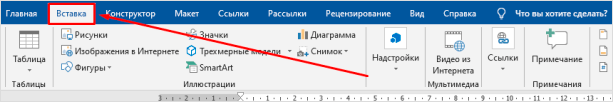 Теперь справа в панели инструментов находим опцию “Символы”, нажимаем на нее и выбираем раздел “Уравнение”. Примечание: в Word 2007 и 2010 эта функция называется “Формула”, а в выпусках 2013, 2016 и 2019 годов – “Уравнение”.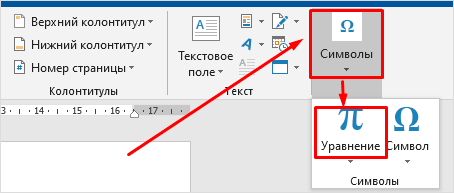 После этого появится специальная рамка для ввода математического выражения, и мы окажемся в новой вкладке “Конструктор”, где отображаются все доступные шаблоны для работы с формулами в Word.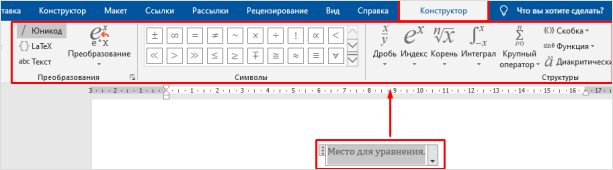 Какие типичные выражения встроены в программу?простые дроби; значения с одинарными и двойными индексами, что позволяет легко сделать не только математическую или физическую, но и химическую формулу; кубические, квадратные и любые другие корни; обычные, двойные, тройные и контурные интегралы;операторы суммы, произведения и пересечения;всевозможные скобки, которые позволяют, например, записывать системы уравнений; тригонометрические функции; диакритические знаки; логарифмы и пределы; различные операторы, отличные от стандартных “умножить”, “сложить”, “равно”; матрицы.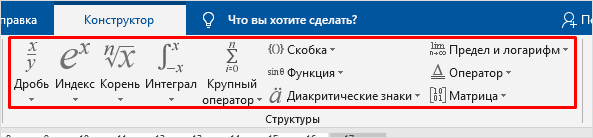 Соответствие блок-схемы и алгоритмического языка (псевдокода)Линейный алгоритмЦиклический алгоритм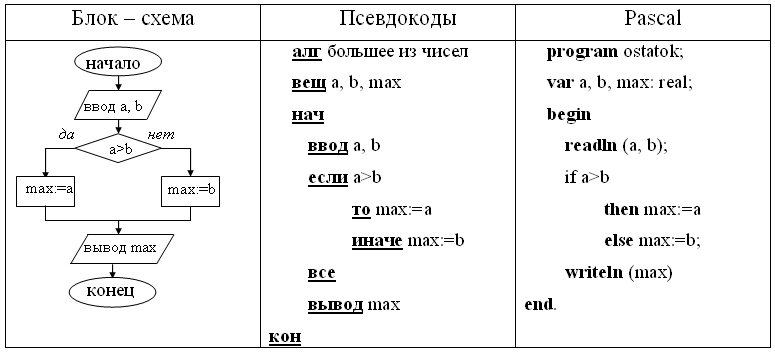 ЗАДАНИЯ: Задание 1. Запишите в обычной математической форме (с помощью формул) арифметические выражения:а) a/b*2;б) a+b/c+1;в) 1/a*b/c;г) a*b*c/2;д) 4/3*3.14*r*3;ж) d*c/2/R+a*3.Задание 2.Записать алгоритм в виде блок-схемы. Определить среднее арифметическое двух чисел, если a положительное и частное (a/b) в противном случае.Запись решения задачи на алгоритмическом языке:алг   числа    вещ  a,b,cнач    ввод   a,b    если a>0        то       с:=(a+b)/2        иначе с:=a/b    все    вывод  сконЗадание 3. Записать решение задачи на алгоритмическом языке (псевдо коде).Определить площадь трапеции по введенным  значениям оснований (a и b) и высоты (h).(Рисунок 1. Блок-схема линейногоалгоритма)Контрольные вопросыЧтотакое алгоритм?Способы описания алгоритма. Виды алгоритмов.Критерии оценки:«2» – 1 задание;«3» – 2 задания;«4» – 3 задания;«5» – 3 задания и ответы на контрольоные вопросы.ОТЧЕТ ПО ПРАКТИЧЕСКОЙ РАБОТЕ:Отчет по практической работе № ____Тема практической работы « _____________________________________»ЦЕЛЬ:________________________________________________________________________________________________________________________________________________________________________________________________.ЗАДАНИЕ № __ (с описанием о проделанной работе) ________________________________________________________________________________________________________________________________________________________________________________________________________________________________________________________________________________________________________________________________________________________________________________________________________________________________________________________________________________________________________________________________________________________________________________________________________________________________________________________________________________________________________________________________________________________________________________________________________________________.ОТВЕТЫ НА КОНТРОЛЬНЫЕ ВОПРОСЫ: 1.___________________________________________________________________________________________________________________________________2.___________________________________________________________________________________________________________________________________3.___________________________________________________________________________________________________________________________________4.___________________________________________________________________________________________________________________________________.ВЫВОД: ________________________________________________________________________________________________________________________________________________________________________________________________________________________________________________________________________Блок-схемаПсевдокоды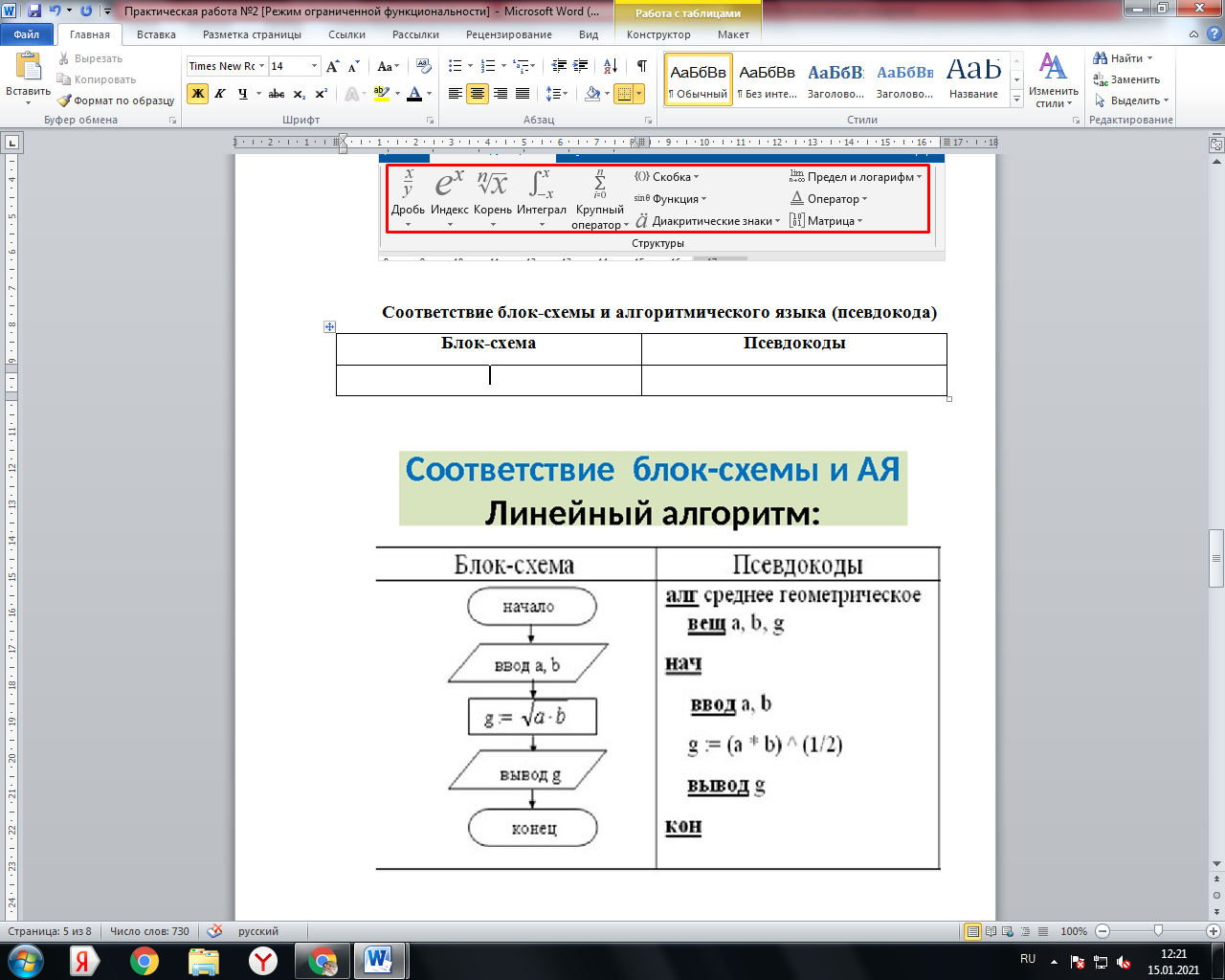 алг среднее арифметическое    вещ a,b,gнач     ввод a,b     g := (a*b) ^(1/2)     вывод gкон